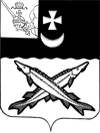 АДМИНИСТРАЦИЯ БЕЛОЗЕРСКОГО  МУНИЦИПАЛЬНОГО  РАЙОНА ВОЛОГОДСКОЙ ОБЛАСТИП О С Т А Н О В Л Е Н И ЕОт  26.06.2014  №  850О       признании    утратившим    силупостановления администрации района от 17.05.2011г. № 588	В соответствии с Федеральным законом от 29.12.2012г. №273-ФЗ «Об образовании в Российской Федерации», приказом Министерства образования и науки Российской Федерации от 08.04.2014г. №293 «Об утверждении порядка приёма на обучение по образовательным программам дошкольного образования» ПОСТАНОВЛЯЮ:          1. Постановление администрации Белозерского муниципального района от 17.05.2011 №588 «Об утверждении Положения о       порядке комплектования муниципальных образовательных  учреждений              Белозерского муниципального района, реализующих основную общеобразовательную программу дошкольного образования» (с последующими изменениями и дополнениями) признать утратившим силу.          2. Настоящее постановление вступает в силу по истечении десяти дней после дня опубликования в районной газете «Белозерье» и подлежит размещению на официальном сайте Белозерского муниципального района в информационно-телекоммуникационной сети «Интернет».          Глава  района                                               Е. В. Шашкин